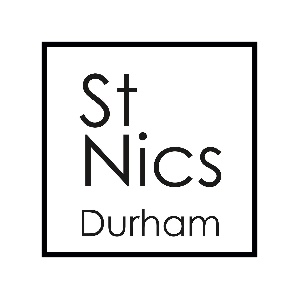 Worship Co-ordinatorWe are seeking a faithful, enthusiastic and motivated Worship Co-ordinator with a passion for leading God’s people in praise and worship. Work Pattern: normally 10 Hours per week – weekend and evening duties are involved Remuneration: we pay an hourly rate of £10.00/hour. This will equate to an average of approx £433/monthOccupational requirement: a Christian in sympathy with the aims and ethos of St Nics Church, DurhamDBS disclosure requiredLocation: St Nics Church, Market Place, Durham.About us: St Nics has a home in the centre ground of evangelical Anglicanismin the heart of the City of Durham. As part of the Church of England we have a diverse community of 300 regular Sunday attenders across several services, and of all ages. As a Diocesan-designated resource church St Nics is in an exciting time of both transition and growth. Our worship ranges widely across contemporary and traditional musical styles, with different emphases in each of our services, at 9am, 11am, 4pm (monthly), and 6.30pm.Key Responsibilities: Duties associated with the role will normally be to:Lead sung worship at the 11am service, or ensure that a leader/worship group is in place each weekLead sung worship at the weekly staff meeting as required (usually Tuesday mornings)Liaise with preachers / leaders re. song choicesSort music; copies in the right key for links, enough copiesSet church up for rehearsal (inc working knowledge of PA)Lead rehearsalProduce 'cheat sheet' with summary of how songs workSet church up on Sunday (PA, foldback etc)Pray regularly with and for the musiciansArrange extended times of playing, praying and teachingNurture and grow new musicians Attend planning meetings for 11am service (usually 4 times a year)Work alongside Children’s and Families Worker in co-ordinating music for the 11am service when it is a Family ServiceWork alongside the 9am, 4pm and 6.30pm worship leaders where necessary to support St Nics wider music output, including contributing to leading worship at the 6.30pm serviceHelp to produce special services at times such as Easter and Christmas where particular musical provision may be neededOther such tasks as may be required from time to timeThe PersonYou will be someone with:A personal faith in Jesus ChristA heart for serving God’s church through your talents and skillsA team player – someone who is able to enthuse and inspire volunteers in their ministries at St NicsAn eagerness to learn and develop, to try new things and work with flexibility and enthusiasm.Vision, initiative, and self-motivation.Benefits St Nics will seek to develop the post holder towards their full potential 25 days holiday, plus bank holidays (pro rata)The chance to be part of a fun and energetic teamManagement Process Regular monthly meeting with Line ManagerAnnual appraisal with Line Manager To Apply:Please send a completed application form to jobs@stnics.org.ukTimetable: Closing Date – Thurs 27th July 2022; Interviews – Mon 1st August 